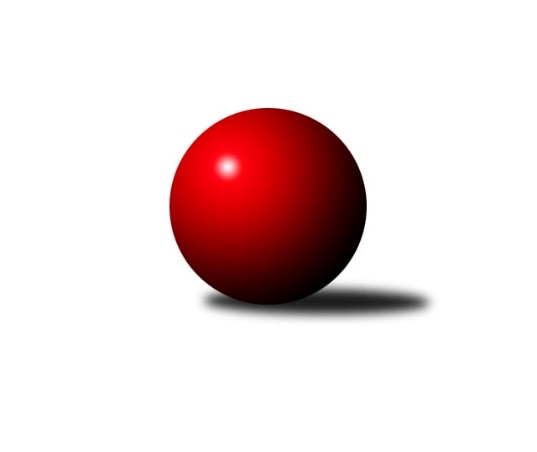 Č.9Ročník 2023/2024	23.5.2024 Jihočeský KP1 2023/2024Statistika 9. kolaTabulka družstev:		družstvo	záp	výh	rem	proh	skore	sety	průměr	body	plné	dorážka	chyby	1.	TJ Loko Č. Budějovice B	9	7	0	2	45.0 : 27.0 	(54.5 : 53.5)	2477	14	1710	767	36.8	2.	TJ Sokol Nové Hrady A	9	7	0	2	44.0 : 28.0 	(58.5 : 49.5)	2664	14	1824	839	30	3.	TJ Sokol Chotoviny B	10	6	0	4	45.0 : 35.0 	(61.5 : 58.5)	2561	12	1765	796	40	4.	TJ Centropen Dačice E	9	5	0	4	41.5 : 30.5 	(56.0 : 52.0)	2599	10	1786	812	33.7	5.	TJ Kunžak A	9	5	0	4	39.5 : 32.5 	(56.5 : 51.5)	2495	10	1719	776	42.3	6.	TJ Spartak Soběslav A	9	4	1	4	39.0 : 33.0 	(64.5 : 43.5)	2439	9	1698	741	43.1	7.	TJ Nová Ves u Č. B. A	10	4	1	5	38.0 : 42.0 	(55.5 : 64.5)	2539	9	1760	779	37.6	8.	Kuželky Borovany A	9	4	0	5	36.0 : 36.0 	(55.0 : 53.0)	2498	8	1730	768	37.8	9.	KK Hilton Sez. Ústí B	9	4	0	5	35.0 : 37.0 	(56.5 : 51.5)	2560	8	1760	800	39.6	10.	TJ Dynamo Č. Budějovice A	9	2	2	5	28.0 : 44.0 	(48.5 : 59.5)	2457	6	1707	750	45.2	11.	TJ Centropen Dačice D	9	3	0	6	27.0 : 45.0 	(49.0 : 59.0)	2497	6	1738	759	47.1	12.	TJ Sokol Písek A	9	2	0	7	22.0 : 50.0 	(44.0 : 64.0)	2423	4	1689	733	48.1Tabulka doma:		družstvo	záp	výh	rem	proh	skore	sety	průměr	body	maximum	minimum	1.	TJ Loko Č. Budějovice B	7	7	0	0	42.0 : 14.0 	(48.5 : 35.5)	2602	14	2659	2545	2.	TJ Sokol Nové Hrady A	6	5	0	1	30.0 : 18.0 	(38.5 : 33.5)	2630	10	2691	2546	3.	TJ Spartak Soběslav A	6	4	1	1	32.0 : 16.0 	(48.5 : 23.5)	2355	9	2419	2269	4.	TJ Centropen Dačice E	4	4	0	0	26.0 : 6.0 	(32.5 : 15.5)	2724	8	2781	2595	5.	Kuželky Borovany A	3	3	0	0	18.0 : 6.0 	(25.0 : 11.0)	2472	6	2552	2422	6.	TJ Sokol Chotoviny B	3	3	0	0	16.0 : 8.0 	(19.0 : 17.0)	2623	6	2683	2569	7.	KK Hilton Sez. Ústí B	5	3	0	2	23.0 : 17.0 	(35.0 : 25.0)	2676	6	2722	2628	8.	TJ Kunžak A	5	3	0	2	22.5 : 17.5 	(31.0 : 29.0)	2667	6	2699	2646	9.	TJ Nová Ves u Č. B. A	5	3	0	2	21.0 : 19.0 	(28.5 : 31.5)	2482	6	2563	2451	10.	TJ Dynamo Č. Budějovice A	3	2	1	0	15.0 : 9.0 	(21.5 : 14.5)	2452	5	2472	2427	11.	TJ Sokol Písek A	4	2	0	2	15.0 : 17.0 	(24.0 : 24.0)	2358	4	2386	2310	12.	TJ Centropen Dačice D	4	2	0	2	12.0 : 20.0 	(24.0 : 24.0)	2639	4	2774	2519Tabulka venku:		družstvo	záp	výh	rem	proh	skore	sety	průměr	body	maximum	minimum	1.	TJ Sokol Chotoviny B	7	3	0	4	29.0 : 27.0 	(42.5 : 41.5)	2552	6	2777	2386	2.	TJ Sokol Nové Hrady A	3	2	0	1	14.0 : 10.0 	(20.0 : 16.0)	2675	4	2778	2540	3.	TJ Kunžak A	4	2	0	2	17.0 : 15.0 	(25.5 : 22.5)	2452	4	2585	2279	4.	TJ Nová Ves u Č. B. A	5	1	1	3	17.0 : 23.0 	(27.0 : 33.0)	2551	3	2726	2373	5.	KK Hilton Sez. Ústí B	4	1	0	3	12.0 : 20.0 	(21.5 : 26.5)	2531	2	2658	2274	6.	TJ Centropen Dačice E	5	1	0	4	15.5 : 24.5 	(23.5 : 36.5)	2574	2	2675	2473	7.	TJ Centropen Dačice D	5	1	0	4	15.0 : 25.0 	(25.0 : 35.0)	2469	2	2743	2260	8.	Kuželky Borovany A	6	1	0	5	18.0 : 30.0 	(30.0 : 42.0)	2503	2	2683	2381	9.	TJ Dynamo Č. Budějovice A	6	0	1	5	13.0 : 35.0 	(27.0 : 45.0)	2458	1	2618	2317	10.	TJ Loko Č. Budějovice B	2	0	0	2	3.0 : 13.0 	(6.0 : 18.0)	2415	0	2624	2206	11.	TJ Spartak Soběslav A	3	0	0	3	7.0 : 17.0 	(16.0 : 20.0)	2467	0	2573	2379	12.	TJ Sokol Písek A	5	0	0	5	7.0 : 33.0 	(20.0 : 40.0)	2439	0	2624	2207Tabulka podzimní části:		družstvo	záp	výh	rem	proh	skore	sety	průměr	body	doma	venku	1.	TJ Loko Č. Budějovice B	9	7	0	2	45.0 : 27.0 	(54.5 : 53.5)	2477	14 	7 	0 	0 	0 	0 	2	2.	TJ Sokol Nové Hrady A	9	7	0	2	44.0 : 28.0 	(58.5 : 49.5)	2664	14 	5 	0 	1 	2 	0 	1	3.	TJ Sokol Chotoviny B	10	6	0	4	45.0 : 35.0 	(61.5 : 58.5)	2561	12 	3 	0 	0 	3 	0 	4	4.	TJ Centropen Dačice E	9	5	0	4	41.5 : 30.5 	(56.0 : 52.0)	2599	10 	4 	0 	0 	1 	0 	4	5.	TJ Kunžak A	9	5	0	4	39.5 : 32.5 	(56.5 : 51.5)	2495	10 	3 	0 	2 	2 	0 	2	6.	TJ Spartak Soběslav A	9	4	1	4	39.0 : 33.0 	(64.5 : 43.5)	2439	9 	4 	1 	1 	0 	0 	3	7.	TJ Nová Ves u Č. B. A	10	4	1	5	38.0 : 42.0 	(55.5 : 64.5)	2539	9 	3 	0 	2 	1 	1 	3	8.	Kuželky Borovany A	9	4	0	5	36.0 : 36.0 	(55.0 : 53.0)	2498	8 	3 	0 	0 	1 	0 	5	9.	KK Hilton Sez. Ústí B	9	4	0	5	35.0 : 37.0 	(56.5 : 51.5)	2560	8 	3 	0 	2 	1 	0 	3	10.	TJ Dynamo Č. Budějovice A	9	2	2	5	28.0 : 44.0 	(48.5 : 59.5)	2457	6 	2 	1 	0 	0 	1 	5	11.	TJ Centropen Dačice D	9	3	0	6	27.0 : 45.0 	(49.0 : 59.0)	2497	6 	2 	0 	2 	1 	0 	4	12.	TJ Sokol Písek A	9	2	0	7	22.0 : 50.0 	(44.0 : 64.0)	2423	4 	2 	0 	2 	0 	0 	5Tabulka jarní části:		družstvo	záp	výh	rem	proh	skore	sety	průměr	body	doma	venku	1.	TJ Sokol Nové Hrady A	0	0	0	0	0.0 : 0.0 	(0.0 : 0.0)	0	0 	0 	0 	0 	0 	0 	0 	2.	TJ Kunžak A	0	0	0	0	0.0 : 0.0 	(0.0 : 0.0)	0	0 	0 	0 	0 	0 	0 	0 	3.	TJ Nová Ves u Č. B. A	0	0	0	0	0.0 : 0.0 	(0.0 : 0.0)	0	0 	0 	0 	0 	0 	0 	0 	4.	TJ Spartak Soběslav A	0	0	0	0	0.0 : 0.0 	(0.0 : 0.0)	0	0 	0 	0 	0 	0 	0 	0 	5.	Kuželky Borovany A	0	0	0	0	0.0 : 0.0 	(0.0 : 0.0)	0	0 	0 	0 	0 	0 	0 	0 	6.	TJ Sokol Písek A	0	0	0	0	0.0 : 0.0 	(0.0 : 0.0)	0	0 	0 	0 	0 	0 	0 	0 	7.	TJ Loko Č. Budějovice B	0	0	0	0	0.0 : 0.0 	(0.0 : 0.0)	0	0 	0 	0 	0 	0 	0 	0 	8.	TJ Centropen Dačice D	0	0	0	0	0.0 : 0.0 	(0.0 : 0.0)	0	0 	0 	0 	0 	0 	0 	0 	9.	TJ Sokol Chotoviny B	0	0	0	0	0.0 : 0.0 	(0.0 : 0.0)	0	0 	0 	0 	0 	0 	0 	0 	10.	KK Hilton Sez. Ústí B	0	0	0	0	0.0 : 0.0 	(0.0 : 0.0)	0	0 	0 	0 	0 	0 	0 	0 	11.	TJ Dynamo Č. Budějovice A	0	0	0	0	0.0 : 0.0 	(0.0 : 0.0)	0	0 	0 	0 	0 	0 	0 	0 	12.	TJ Centropen Dačice E	0	0	0	0	0.0 : 0.0 	(0.0 : 0.0)	0	0 	0 	0 	0 	0 	0 	0 Zisk bodů pro družstvo:		jméno hráče	družstvo	body	zápasy	v %	dílčí body	sety	v %	1.	Milada Šafránková 	TJ Loko Č. Budějovice B 	8	/	8	(100%)	15	/	16	(94%)	2.	Jindřich Kopic 	TJ Spartak Soběslav A 	8	/	9	(89%)	15	/	18	(83%)	3.	David Bartoň 	TJ Sokol Chotoviny B 	8	/	10	(80%)	14	/	20	(70%)	4.	Karel Jirkal 	Kuželky Borovany A 	7	/	9	(78%)	12	/	18	(67%)	5.	Petr Křemen 	TJ Sokol Chotoviny B 	6	/	8	(75%)	11	/	16	(69%)	6.	Jiří Jelínek 	TJ Sokol Nové Hrady A 	6	/	8	(75%)	10.5	/	16	(66%)	7.	Miloš Křížek 	TJ Centropen Dačice E 	6	/	8	(75%)	10	/	16	(63%)	8.	Stanislava Hladká 	TJ Sokol Nové Hrady A 	6	/	8	(75%)	8	/	16	(50%)	9.	Veronika Kulová 	TJ Loko Č. Budějovice B 	6	/	8	(75%)	7.5	/	16	(47%)	10.	Alena Dudová 	TJ Spartak Soběslav A 	6	/	9	(67%)	13	/	18	(72%)	11.	Václav Ondok 	Kuželky Borovany A 	6	/	9	(67%)	11.5	/	18	(64%)	12.	Jiří Konárek 	TJ Sokol Nové Hrady A 	6	/	9	(67%)	11.5	/	18	(64%)	13.	Michal Horák 	TJ Kunžak A 	6	/	9	(67%)	11	/	18	(61%)	14.	Radek Hrůza 	TJ Kunžak A 	6	/	9	(67%)	11	/	18	(61%)	15.	Dana Kopečná 	TJ Kunžak A 	6	/	9	(67%)	10	/	18	(56%)	16.	Lenka Křemenová 	TJ Sokol Chotoviny B 	6	/	10	(60%)	9.5	/	20	(48%)	17.	Daniel Kovář 	TJ Centropen Dačice E 	5	/	6	(83%)	7	/	12	(58%)	18.	Michal Hajný 	KK Hilton Sez. Ústí B 	5	/	7	(71%)	10	/	14	(71%)	19.	Jakub Kožich 	TJ Dynamo Č. Budějovice A 	5	/	7	(71%)	9.5	/	14	(68%)	20.	Ilona Hanáková 	TJ Nová Ves u Č. B. A  	5	/	8	(63%)	11.5	/	16	(72%)	21.	Miroslav Kraus 	TJ Dynamo Č. Budějovice A 	5	/	8	(63%)	9	/	16	(56%)	22.	Jitka Korecká 	TJ Sokol Písek A 	5	/	8	(63%)	8	/	16	(50%)	23.	Lukáš Chmel 	TJ Dynamo Č. Budějovice A 	5	/	8	(63%)	7.5	/	16	(47%)	24.	Martin Soukup 	Kuželky Borovany A 	5	/	9	(56%)	10.5	/	18	(58%)	25.	Miroslav Kolář 	TJ Centropen Dačice E 	5	/	9	(56%)	10	/	18	(56%)	26.	Lukáš Brtník 	TJ Kunžak A 	5	/	9	(56%)	9.5	/	18	(53%)	27.	Lenka Křemenová 	TJ Sokol Chotoviny B 	5	/	10	(50%)	11	/	20	(55%)	28.	Pavol Jesenič 	TJ Nová Ves u Č. B. A  	5	/	10	(50%)	8.5	/	20	(43%)	29.	Jan Tesař 	TJ Nová Ves u Č. B. A  	5	/	10	(50%)	8	/	20	(40%)	30.	Martina Křemenová 	TJ Sokol Chotoviny B 	5	/	10	(50%)	7	/	20	(35%)	31.	Vít Beranovský 	TJ Centropen Dačice E 	4.5	/	5	(90%)	7	/	10	(70%)	32.	Michal Klimeš 	KK Hilton Sez. Ústí B 	4	/	5	(80%)	7	/	10	(70%)	33.	Petra Hodoušková 	KK Hilton Sez. Ústí B 	4	/	6	(67%)	8	/	12	(67%)	34.	Tomáš Balko 	TJ Sokol Nové Hrady A 	4	/	7	(57%)	8	/	14	(57%)	35.	Matyáš Doležal 	TJ Centropen Dačice D 	4	/	7	(57%)	8	/	14	(57%)	36.	Miroslav Jedlička 	TJ Centropen Dačice D 	4	/	7	(57%)	7	/	14	(50%)	37.	Aleš Láník 	TJ Centropen Dačice D 	4	/	7	(57%)	7	/	14	(50%)	38.	Jiří Douda 	TJ Loko Č. Budějovice B 	4	/	7	(57%)	6	/	14	(43%)	39.	Jan Štefan 	TJ Spartak Soběslav A 	4	/	8	(50%)	11	/	16	(69%)	40.	Jaroslav Chalaš 	TJ Spartak Soběslav A 	4	/	8	(50%)	9	/	16	(56%)	41.	Martin Vašíček 	TJ Nová Ves u Č. B. A  	4	/	8	(50%)	9	/	16	(56%)	42.	Miloš Filip 	TJ Sokol Chotoviny B 	4	/	8	(50%)	7	/	16	(44%)	43.	Pavel Jirků 	TJ Kunžak A 	4	/	9	(44%)	10	/	18	(56%)	44.	Vlastimil Šlajs 	TJ Spartak Soběslav A 	4	/	9	(44%)	8.5	/	18	(47%)	45.	Simona Černušková 	KK Hilton Sez. Ústí B 	4	/	9	(44%)	8	/	18	(44%)	46.	Jiří Malínek 	TJ Centropen Dačice E 	3	/	4	(75%)	5	/	8	(63%)	47.	Jan Kobliha 	Kuželky Borovany A 	3	/	5	(60%)	7	/	10	(70%)	48.	Stanislav Dvořák 	TJ Centropen Dačice E 	3	/	5	(60%)	5.5	/	10	(55%)	49.	Vít Šebestík 	TJ Dynamo Č. Budějovice A 	3	/	5	(60%)	4	/	10	(40%)	50.	Miloš Mikuláštík 	KK Hilton Sez. Ústí B 	3	/	5	(60%)	4	/	10	(40%)	51.	Michal Takács 	TJ Loko Č. Budějovice B 	3	/	6	(50%)	7	/	12	(58%)	52.	Zuzana Klivanová 	TJ Centropen Dačice E 	3	/	6	(50%)	6	/	12	(50%)	53.	Jan Vaňata 	TJ Sokol Písek A 	3	/	7	(43%)	7	/	14	(50%)	54.	Jana Dvořáková 	KK Hilton Sez. Ústí B 	3	/	7	(43%)	7	/	14	(50%)	55.	Vítězslav Stuchlík 	TJ Centropen Dačice D 	3	/	7	(43%)	6	/	14	(43%)	56.	Michal Kanděra 	TJ Sokol Nové Hrady A 	3	/	8	(38%)	8.5	/	16	(53%)	57.	Vojtěch Frdlík 	Kuželky Borovany A 	3	/	8	(38%)	7	/	16	(44%)	58.	Luboš Přibyl 	TJ Spartak Soběslav A 	3	/	9	(33%)	8	/	18	(44%)	59.	Vít Ondřich 	TJ Dynamo Č. Budějovice A 	3	/	9	(33%)	7.5	/	18	(42%)	60.	Jiří Pokorný 	TJ Nová Ves u Č. B. A  	3	/	9	(33%)	7	/	18	(39%)	61.	Milan Bedri 	TJ Sokol Nové Hrady A 	3	/	9	(33%)	7	/	18	(39%)	62.	Miroslava Vondrušová 	TJ Loko Č. Budějovice B 	3	/	9	(33%)	5	/	18	(28%)	63.	Petr Kolařík 	TJ Sokol Písek A 	3	/	9	(33%)	5	/	18	(28%)	64.	Libor Doubek 	TJ Nová Ves u Č. B. A  	3	/	10	(30%)	7.5	/	20	(38%)	65.	Jiří Brát 	TJ Kunžak A 	2.5	/	9	(28%)	5	/	18	(28%)	66.	Iveta Kabelková 	TJ Centropen Dačice E 	2	/	2	(100%)	4	/	4	(100%)	67.	Václav Klojda ml.	TJ Loko Č. Budějovice B 	2	/	2	(100%)	4	/	4	(100%)	68.	Pavel Blažek 	KK Hilton Sez. Ústí B 	2	/	3	(67%)	4.5	/	6	(75%)	69.	David Mihal 	TJ Centropen Dačice D 	2	/	6	(33%)	7	/	12	(58%)	70.	Patrik Postl 	TJ Dynamo Č. Budějovice A 	2	/	6	(33%)	5	/	12	(42%)	71.	Jan Kubeš 	TJ Centropen Dačice D 	2	/	7	(29%)	5	/	14	(36%)	72.	Alexandra Králová 	TJ Sokol Písek A 	2	/	8	(25%)	8	/	16	(50%)	73.	Karel Fabeš 	TJ Centropen Dačice D 	2	/	8	(25%)	7	/	16	(44%)	74.	Jiří Mára 	KK Hilton Sez. Ústí B 	2	/	8	(25%)	5	/	16	(31%)	75.	Zdeňka Štruplová 	TJ Loko Č. Budějovice B 	2	/	9	(22%)	6	/	18	(33%)	76.	Vladimír Vlček 	TJ Nová Ves u Č. B. A  	1	/	1	(100%)	2	/	2	(100%)	77.	Josef Malík 	Kuželky Borovany A 	1	/	1	(100%)	2	/	2	(100%)	78.	Milena Šebestová 	TJ Sokol Nové Hrady A 	1	/	1	(100%)	2	/	2	(100%)	79.	Jitka Šimková 	Kuželky Borovany A 	1	/	1	(100%)	2	/	2	(100%)	80.	Karel Vlášek 	TJ Loko Č. Budějovice B 	1	/	1	(100%)	1	/	2	(50%)	81.	Pavel Černý 	TJ Loko Č. Budějovice B 	1	/	2	(50%)	2	/	4	(50%)	82.	Iva Švejcarová 	TJ Sokol Písek A 	1	/	2	(50%)	2	/	4	(50%)	83.	Kateřina Dvořáková 	Kuželky Borovany A 	1	/	2	(50%)	2	/	4	(50%)	84.	Dobroslava Procházková 	TJ Nová Ves u Č. B. A  	1	/	2	(50%)	1	/	4	(25%)	85.	Bedřich Vondruš 	TJ Loko Č. Budějovice B 	1	/	2	(50%)	1	/	4	(25%)	86.	Saša Sklenář 	TJ Nová Ves u Č. B. A  	1	/	2	(50%)	1	/	4	(25%)	87.	Tomáš Brückler 	TJ Sokol Písek A 	1	/	3	(33%)	4	/	6	(67%)	88.	Vojtěch Kříha 	TJ Sokol Nové Hrady A 	1	/	3	(33%)	3	/	6	(50%)	89.	Petr Zítek 	TJ Sokol Písek A 	1	/	6	(17%)	1.5	/	12	(13%)	90.	Drahomíra Nedomová 	TJ Sokol Písek A 	1	/	7	(14%)	6	/	14	(43%)	91.	Jiří Květoň 	TJ Dynamo Č. Budějovice A 	1	/	8	(13%)	5	/	16	(31%)	92.	Marie Lukešová 	TJ Sokol Písek A 	0	/	1	(0%)	1	/	2	(50%)	93.	Kateřina Křemenová 	TJ Sokol Chotoviny B 	0	/	1	(0%)	0	/	2	(0%)	94.	Daniel Krejčí 	Kuželky Borovany A 	0	/	1	(0%)	0	/	2	(0%)	95.	Natálie Zahálková 	Kuželky Borovany A 	0	/	1	(0%)	0	/	2	(0%)	96.	Josef Schleiss 	TJ Spartak Soběslav A 	0	/	1	(0%)	0	/	2	(0%)	97.	Stanislav Musil 	TJ Centropen Dačice E 	0	/	1	(0%)	0	/	2	(0%)	98.	František Orel 	TJ Sokol Chotoviny B 	0	/	1	(0%)	0	/	2	(0%)	99.	Jiří Malovaný 	Kuželky Borovany A 	0	/	1	(0%)	0	/	2	(0%)	100.	Milan Míka 	Kuželky Borovany A 	0	/	1	(0%)	0	/	2	(0%)	101.	Jana Křivanová 	TJ Spartak Soběslav A 	0	/	1	(0%)	0	/	2	(0%)	102.	Jan Kouba 	Kuželky Borovany A 	0	/	1	(0%)	0	/	2	(0%)	103.	Patrik Berka 	KK Hilton Sez. Ústí B 	0	/	2	(0%)	2	/	4	(50%)	104.	Kateřina Maršálková 	TJ Sokol Písek A 	0	/	2	(0%)	1.5	/	4	(38%)	105.	Jiří Janoch 	Kuželky Borovany A 	0	/	2	(0%)	0	/	4	(0%)	106.	Tomáš Vašek 	TJ Dynamo Č. Budějovice A 	0	/	2	(0%)	0	/	4	(0%)	107.	Jakub Hron 	TJ Centropen Dačice E 	0	/	3	(0%)	1.5	/	6	(25%)	108.	Martin Kubeš 	TJ Centropen Dačice D 	0	/	3	(0%)	1	/	6	(17%)	109.	Jiří Tröstl 	Kuželky Borovany A 	0	/	3	(0%)	1	/	6	(17%)	110.	Lukáš Přikryl 	TJ Centropen Dačice E 	0	/	3	(0%)	0	/	6	(0%)Průměry na kuželnách:		kuželna	průměr	plné	dorážka	chyby	výkon na hráče	1.	Sezimovo Ústí, 1-2	2656	1827	828	40.0	(442.7)	2.	TJ Centropen Dačice, 1-4	2654	1809	845	36.0	(442.4)	3.	TJ Kunžak, 1-2	2654	1817	836	38.9	(442.4)	4.	TJ Sokol Chotoviny, 1-4	2612	1797	815	45.2	(435.5)	5.	Nové Hrady, 1-4	2609	1775	833	31.3	(434.9)	6.	TJ Lokomotiva České Budějovice, 1-4	2573	1782	790	40.6	(428.9)	7.	Nová Ves u Č.B., 1-2	2462	1713	749	39.9	(410.4)	8.	Dynamo Č. Budějovice, 1-4	2443	1705	737	44.7	(407.2)	9.	Borovany, 1-2	2410	1673	737	43.8	(401.8)	10.	TJ Sokol Písek, 1-2	2363	1646	717	38.1	(394.0)	11.	Soběslav, 1-2	2309	1617	692	49.4	(385.0)Nejlepší výkony na kuželnách:Sezimovo Ústí, 1-2TJ Sokol Chotoviny B	2777	1. kolo	Miloš Filip 	TJ Sokol Chotoviny B	497	1. koloTJ Nová Ves u Č. B. A 	2726	3. kolo	Pavel Blažek 	KK Hilton Sez. Ústí B	493	7. koloKK Hilton Sez. Ústí B	2722	9. kolo	Michal Hajný 	KK Hilton Sez. Ústí B	481	7. koloKK Hilton Sez. Ústí B	2704	7. kolo	Václav Klojda ml.	TJ Loko Č. Budějovice B	479	7. koloKK Hilton Sez. Ústí B	2671	5. kolo	Jiří Mára 	KK Hilton Sez. Ústí B	478	1. koloKK Hilton Sez. Ústí B	2655	3. kolo	Ilona Hanáková 	TJ Nová Ves u Č. B. A 	477	3. koloKK Hilton Sez. Ústí B	2628	1. kolo	Lenka Křemenová 	TJ Sokol Chotoviny B	476	1. koloTJ Loko Č. Budějovice B	2624	7. kolo	Pavel Blažek 	KK Hilton Sez. Ústí B	475	9. koloTJ Centropen Dačice E	2548	5. kolo	Miloš Mikuláštík 	KK Hilton Sez. Ústí B	475	3. koloTJ Dynamo Č. Budějovice A	2507	9. kolo	Michal Hajný 	KK Hilton Sez. Ústí B	474	9. koloTJ Centropen Dačice, 1-4TJ Centropen Dačice E	2781	4. kolo	Miroslav Kolář 	TJ Centropen Dačice E	522	8. koloTJ Sokol Nové Hrady A	2778	4. kolo	Jiří Jelínek 	TJ Sokol Nové Hrady A	518	4. koloTJ Centropen Dačice E	2777	8. kolo	Martina Křemenová 	TJ Sokol Chotoviny B	505	8. koloTJ Centropen Dačice D	2774	7. kolo	Aleš Láník 	TJ Centropen Dačice D	501	7. koloTJ Centropen Dačice E	2744	7. kolo	Miroslav Kolář 	TJ Centropen Dačice E	490	4. koloTJ Centropen Dačice D	2735	8. kolo	Miroslav Jedlička 	TJ Centropen Dačice D	488	7. koloTJ Sokol Chotoviny B	2660	8. kolo	Miroslav Kolář 	TJ Centropen Dačice E	487	2. koloKK Hilton Sez. Ústí B	2658	2. kolo	Jitka Korecká 	TJ Sokol Písek A	482	8. koloTJ Sokol Písek A	2624	8. kolo	Miloš Křížek 	TJ Centropen Dačice E	482	4. koloTJ Dynamo Č. Budějovice A	2618	7. kolo	David Bartoň 	TJ Sokol Chotoviny B	481	8. koloTJ Kunžak, 1-2TJ Centropen Dačice D	2743	1. kolo	Miroslav Kolář 	TJ Centropen Dačice E	506	3. koloTJ Sokol Nové Hrady A	2707	7. kolo	Jan Kubeš 	TJ Centropen Dačice D	496	1. koloTJ Kunžak A	2699	7. kolo	Radek Hrůza 	TJ Kunžak A	487	7. koloTJ Kunžak A	2686	4. kolo	Jiří Konárek 	TJ Sokol Nové Hrady A	481	7. koloTJ Kunžak A	2658	8. kolo	Vítězslav Stuchlík 	TJ Centropen Dačice D	478	1. koloTJ Kunžak A	2648	1. kolo	Pavel Jirků 	TJ Kunžak A	471	1. koloTJ Kunžak A	2646	3. kolo	Lukáš Brtník 	TJ Kunžak A	467	3. koloTJ Centropen Dačice E	2616	3. kolo	Radek Hrůza 	TJ Kunžak A	466	3. koloKK Hilton Sez. Ústí B	2592	4. kolo	Jiří Jelínek 	TJ Sokol Nové Hrady A	465	7. koloTJ Dynamo Č. Budějovice A	2546	8. kolo	Radek Hrůza 	TJ Kunžak A	463	8. koloTJ Sokol Chotoviny, 1-4Kuželky Borovany A	2683	7. kolo	Karel Jirkal 	Kuželky Borovany A	486	7. koloTJ Sokol Chotoviny B	2683	7. kolo	Miloš Filip 	TJ Sokol Chotoviny B	475	7. koloTJ Sokol Chotoviny B	2616	4. kolo	David Bartoň 	TJ Sokol Chotoviny B	469	7. koloTJ Spartak Soběslav A	2573	4. kolo	Lenka Křemenová 	TJ Sokol Chotoviny B	463	9. koloTJ Sokol Chotoviny B	2569	9. kolo	Petr Křemen 	TJ Sokol Chotoviny B	462	4. koloTJ Centropen Dačice D	2553	9. kolo	Jan Kobliha 	Kuželky Borovany A	460	7. kolo		. kolo	Martina Křemenová 	TJ Sokol Chotoviny B	460	9. kolo		. kolo	Martina Křemenová 	TJ Sokol Chotoviny B	455	7. kolo		. kolo	Martin Soukup 	Kuželky Borovany A	455	7. kolo		. kolo	Miloš Filip 	TJ Sokol Chotoviny B	453	4. koloNové Hrady, 1-4TJ Sokol Nové Hrady A	2691	9. kolo	Stanislava Hladká 	TJ Sokol Nové Hrady A	482	9. koloTJ Centropen Dačice E	2675	9. kolo	Miloš Křížek 	TJ Centropen Dačice E	474	9. koloTJ Sokol Chotoviny B	2668	3. kolo	Jiří Jelínek 	TJ Sokol Nové Hrady A	474	6. koloTJ Sokol Nové Hrady A	2649	2. kolo	Jiří Konárek 	TJ Sokol Nové Hrady A	471	1. koloTJ Sokol Nové Hrady A	2638	6. kolo	Daniel Kovář 	TJ Centropen Dačice E	465	9. koloTJ Sokol Nové Hrady A	2638	1. kolo	Stanislava Hladká 	TJ Sokol Nové Hrady A	464	5. koloTJ Sokol Nové Hrady A	2617	5. kolo	David Bartoň 	TJ Sokol Chotoviny B	464	3. koloKK Hilton Sez. Ústí B	2601	6. kolo	Jiří Mára 	KK Hilton Sez. Ústí B	462	6. koloKuželky Borovany A	2596	1. kolo	Milan Bedri 	TJ Sokol Nové Hrady A	461	9. koloTJ Nová Ves u Č. B. A 	2560	5. kolo	Jiří Jelínek 	TJ Sokol Nové Hrady A	460	9. koloTJ Lokomotiva České Budějovice, 1-4TJ Loko Č. Budějovice B	2659	4. kolo	Václav Klojda ml.	TJ Loko Č. Budějovice B	495	6. koloTJ Loko Č. Budějovice B	2648	8. kolo	Zdeňka Štruplová 	TJ Loko Č. Budějovice B	472	8. koloTJ Loko Č. Budějovice B	2623	6. kolo	Pavel Jirků 	TJ Kunžak A	471	5. koloTJ Nová Ves u Č. B. A 	2600	4. kolo	Alexandra Králová 	TJ Sokol Písek A	468	1. koloTJ Loko Č. Budějovice B	2592	5. kolo	Lenka Křemenová 	TJ Sokol Chotoviny B	468	2. koloTJ Loko Č. Budějovice B	2587	3. kolo	Jiří Douda 	TJ Loko Č. Budějovice B	467	8. koloTJ Kunžak A	2585	5. kolo	Zdeňka Štruplová 	TJ Loko Č. Budějovice B	467	3. koloTJ Loko Č. Budějovice B	2560	1. kolo	Dana Kopečná 	TJ Kunžak A	464	5. koloTJ Centropen Dačice E	2556	6. kolo	Milada Šafránková 	TJ Loko Č. Budějovice B	464	6. koloTJ Loko Č. Budějovice B	2545	2. kolo	Milada Šafránková 	TJ Loko Č. Budějovice B	464	2. koloNová Ves u Č.B., 1-2TJ Kunžak A	2536	2. kolo	Michal Horák 	TJ Kunžak A	451	2. koloTJ Centropen Dačice E	2473	1. kolo	Dana Kopečná 	TJ Kunžak A	449	2. koloTJ Nová Ves u Č. B. A 	2470	8. kolo	Martin Vašíček 	TJ Nová Ves u Č. B. A 	444	1. koloTJ Nová Ves u Č. B. A 	2470	1. kolo	Alena Dudová 	TJ Spartak Soběslav A	439	7. koloTJ Nová Ves u Č. B. A 	2454	2. kolo	Jiří Malínek 	TJ Centropen Dačice E	436	1. koloTJ Nová Ves u Č. B. A 	2451	7. kolo	Ilona Hanáková 	TJ Nová Ves u Č. B. A 	435	1. koloTJ Spartak Soběslav A	2450	7. kolo	Lukáš Brtník 	TJ Kunžak A	433	2. koloKuželky Borovany A	2397	8. kolo	Jindřich Kopic 	TJ Spartak Soběslav A	429	7. kolo		. kolo	Libor Doubek 	TJ Nová Ves u Č. B. A 	427	7. kolo		. kolo	Jiří Pokorný 	TJ Nová Ves u Č. B. A 	427	7. koloDynamo Č. Budějovice, 1-4TJ Nová Ves u Č. B. A 	2496	6. kolo	Vít Ondřich 	TJ Dynamo Č. Budějovice A	450	5. koloTJ Dynamo Č. Budějovice A	2472	6. kolo	Jakub Kožich 	TJ Dynamo Č. Budějovice A	446	6. koloTJ Dynamo Č. Budějovice A	2457	5. kolo	Lukáš Chmel 	TJ Dynamo Č. Budějovice A	443	6. koloTJ Dynamo Č. Budějovice A	2427	3. kolo	Martin Vašíček 	TJ Nová Ves u Č. B. A 	440	6. koloTJ Sokol Chotoviny B	2423	5. kolo	David Bartoň 	TJ Sokol Chotoviny B	439	5. koloKuželky Borovany A	2383	3. kolo	Jakub Kožich 	TJ Dynamo Č. Budějovice A	437	3. kolo		. kolo	Jiří Květoň 	TJ Dynamo Č. Budějovice A	437	5. kolo		. kolo	Jan Kobliha 	Kuželky Borovany A	436	3. kolo		. kolo	Lukáš Chmel 	TJ Dynamo Č. Budějovice A	433	3. kolo		. kolo	Libor Doubek 	TJ Nová Ves u Č. B. A 	432	6. koloBorovany, 1-2Kuželky Borovany A	2552	6. kolo	Karel Jirkal 	Kuželky Borovany A	474	6. koloKuželky Borovany A	2442	2. kolo	Karel Jirkal 	Kuželky Borovany A	459	9. koloKuželky Borovany A	2422	9. kolo	Václav Ondok 	Kuželky Borovany A	454	6. koloTJ Kunžak A	2409	9. kolo	Karel Jirkal 	Kuželky Borovany A	439	2. koloTJ Spartak Soběslav A	2379	2. kolo	Martin Soukup 	Kuželky Borovany A	438	9. koloTJ Centropen Dačice D	2260	6. kolo	Jan Štefan 	TJ Spartak Soběslav A	429	2. kolo		. kolo	Václav Ondok 	Kuželky Borovany A	422	2. kolo		. kolo	Jiří Brát 	TJ Kunžak A	421	9. kolo		. kolo	Michal Horák 	TJ Kunžak A	420	9. kolo		. kolo	Martin Soukup 	Kuželky Borovany A	417	6. koloTJ Sokol Písek, 1-2TJ Sokol Písek A	2386	6. kolo	Alexandra Králová 	TJ Sokol Písek A	439	4. koloTJ Sokol Chotoviny B	2386	6. kolo	Karel Jirkal 	Kuželky Borovany A	424	5. koloKuželky Borovany A	2381	5. kolo	Tomáš Brückler 	TJ Sokol Písek A	424	9. koloTJ Sokol Písek A	2378	9. kolo	Václav Ondok 	Kuželky Borovany A	423	5. koloTJ Nová Ves u Č. B. A 	2373	9. kolo	Miroslav Kraus 	TJ Dynamo Č. Budějovice A	423	4. koloTJ Sokol Písek A	2357	4. kolo	Jan Vaňata 	TJ Sokol Písek A	419	9. koloTJ Dynamo Č. Budějovice A	2340	4. kolo	Lenka Křemenová 	TJ Sokol Chotoviny B	417	6. koloTJ Sokol Písek A	2310	5. kolo	Jakub Kožich 	TJ Dynamo Č. Budějovice A	417	4. kolo		. kolo	Jitka Korecká 	TJ Sokol Písek A	417	9. kolo		. kolo	Petr Křemen 	TJ Sokol Chotoviny B	414	6. koloSoběslav, 1-2TJ Spartak Soběslav A	2419	3. kolo	Alena Dudová 	TJ Spartak Soběslav A	437	3. koloTJ Spartak Soběslav A	2378	9. kolo	Jan Štefan 	TJ Spartak Soběslav A	436	1. koloTJ Spartak Soběslav A	2369	5. kolo	Jan Štefan 	TJ Spartak Soběslav A	431	8. koloTJ Spartak Soběslav A	2346	8. kolo	Alena Dudová 	TJ Spartak Soběslav A	429	5. koloTJ Spartak Soběslav A	2346	1. kolo	Jakub Kožich 	TJ Dynamo Č. Budějovice A	422	1. koloTJ Dynamo Č. Budějovice A	2317	1. kolo	Vlastimil Šlajs 	TJ Spartak Soběslav A	420	9. koloTJ Centropen Dačice D	2309	5. kolo	Jaroslav Chalaš 	TJ Spartak Soběslav A	419	5. koloTJ Kunžak A	2279	6. kolo	Jaroslav Chalaš 	TJ Spartak Soběslav A	419	3. koloKK Hilton Sez. Ústí B	2274	8. kolo	Matyáš Doležal 	TJ Centropen Dačice D	418	5. koloTJ Spartak Soběslav A	2269	6. kolo	Alena Dudová 	TJ Spartak Soběslav A	417	6. koloČetnost výsledků:	8.0 : 0.0	1x	7.0 : 1.0	10x	6.0 : 2.0	14x	5.5 : 2.5	1x	5.0 : 3.0	14x	4.0 : 4.0	2x	3.0 : 5.0	3x	2.0 : 6.0	4x	1.0 : 7.0	4x	0.0 : 8.0	1x